БАШKОРТОСТАН  РЕСПУБЛИКА4Ы     		                     АДМИНИСТРАЦИЯ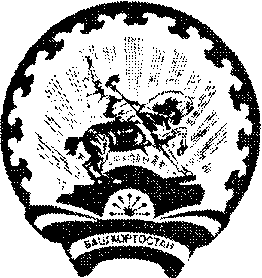  СТ*РЛЕБАШ РАЙОНЫ 					           СЕЛЬСКОГО ПОСЕЛЕНИЯ МУНИЦИПАЛЬ РАЙОНЫНЫ:                                                КУГАНАКБАШЕВСКИЙ СЕЛЬСОВЕТ%УFАНА%БАШ АУЫЛ СОВЕТЫ                                              МУНИЦИПАЛЬНОГО 	РАЙОНА    АУЫЛ БИЛ*М*;Е                                                                   СТЕРЛИБАШЕВСКИЙ  РАЙОН             ХАКИМИ*ТЕ 					       РЕСПУБЛИКИ БАШКОРТОСТАН453172, %у2анаkбаш ауылы, М8кт8п урамы,5                               453172, с.Куганакбаш, ул.Школьная, 5                    Тел.2-74-40, 2-74-18                                                                                      Тел.2-74-40, 2-74-18                                                                                                                                                                                                                                                                           БОЙОРОК                                                                      РАСПОРЯЖЕНИЕ26 апрель  2018 йыл	                           №11                         26 апреля  2018 годаО праздновании  73-ой годовщины Победы в Великой Отечественной войне 1941-1945 годов в сельском поселении Куганакбашевский сельсовет муниципального района  Стерлибашевский район Республики Башкортостан.           Во исполнение  распоряжения     главы  Администрации муниципального района  Стерлибашевский район от 17 апреля  2018 года  № 134-р и    в ознаменование 73-ой  годовщины    Победы   в Великой Отечественной войне 1941-1945 годов: 	1.Утвердить состав организационного комитета  и план основных мероприятий по подготовке и празднованию 73-ой годовщины Победы в Великой Отечественной войне 1941-1945 годов   в   сельском  поселении  Куганакбашевский сельсовет муниципального района Стерлибашевский район Республики Башкортостан  (далее План) (Приложение №1,2).	 2.Рекомендовать  всем руководителям учреждений, хозяйств   расположенных   на территории сельского поселения  Куганакбашевский сельсовет муниципального района Стерлибашевский район Республики Башкортостан, обеспечить  реализацию мероприятий Плана. 3. Контроль за исполнением настоящего постановления оставляю за собой.И.о. главы сельского поселенияКуганакбашевский сельсовет:				             А.Н.ХалиловаПриложение №1									к распоряжению									главы сельского поселения 										Куганакбашевский сельсовет									муниципального района									Стерлибашевский район									от  26 апреля  2018  года  № 11 СОСТАВорганизационного комитета  по подготовке  и   празднованию 73- ой годовщины Победы в Великой Отечественной войны 1941-1945 годов     Вильданов Ф.Х.	     Глава администрации сельского поселения Куганакбашевский сельсоветмуниципального района Стерлибашевский район, председатель   оргкомитета.Члены оргкомитетаСинагулов Ю.Ю.          председатель СПК имени Ленина (по согласованию)Халилова А.Н.               управляющий делами  администрации сельского поселения			    Куганакбашевский сельсовет.Ягафаров В.Г.                председатель совета ветеранов (по согласованию)Синагулова Х.Р.            библиотекарь МБУК « РМБ»  Куганакбашевской сельской библиотеки филиала № 7  (по согласованию)Яровая И.М.                  старший воспитатель детским  садом (по согласованию);Галиева Л.Р.                   директор  МБОУ  СОШ  с. Куганакбаш (по согласованию);Ишмуратова Г.Г.            фельдшер   ФАП  с. Куганакбаш (по согласованию);Муллагулова Ф.Ф.         худрук  МБУ СДК с.Куганакбаш (по согласованию);Чербаева Р.С.                  культорганизатор  сельским  клубом  д.Юмагузино                                           (по       согласованию);Яминова Ф.Ф                  начальник отделения почтовой связи Куганакбаш ОСП                                   Стерлитамакский      почтамт  (по согласованию)Управляющий деламиАдминистрациисельского поселения   		          А.Н.Халилова Приложение №2									к распоряжению									главы сельского поселения 										Куганакбашевский сельсовет									муниципального района									Стерлибашевский район									от  26 апреля  2018  года  № 11П Л А Нмероприятий посвященных  празднованию 73-ой  годовщины  Победы в Великой Отечественной войне 1941-1945 годов   по администрации сельского поселения Куганакбашевский сельсовет муниципального района Стерлибашевский     район Республики Башкортостан№ п/пНаименование мероприятийСрокиОтветственные1Составление  списка   вдов ветеранов   Великой Отечественной войне 1941-1945 г.г. и тружеников  тыла  приглашенных на торжественные мероприятия.  до 02.05.2018г. Администрация сельского поселения2Подготовка и рассылка поздравительных открыток.до 05.05.2018 г.Администрация сельского поселения, СДК и СК (по согласованию) 3  Подготовка подарков для  вдов ветеранов   Великой Отечественной войне 1941-1945 г.г. и труженикам   тыла  до 05.05.2018 г Администрация сельского поселения СПК имени Ленина ( по согласованию)4Проведение диспансеризации вдов Великой Отечественной войны и   тружеников тыла.до 05.05.2018 гФАП (по согласованию)5Ежемесячный патронаж    вдовам участников войны и труженикам  тыла.в течение года ФАП (по согласованию)6Оформление стендов, выпуск стенгазет  посвященных 73-летию Победы в Великой Отечественной войнеапрель-майМБОУ СОШ (по согласованию),  МБУК « РМБ»  Куганакбашевская сельская библиотекафилиал  № 7  (по согласованию)7  Благоустройство памятника, обелисков героям Великой Отечественной войны до 05.05.2018 гАдминистрация сельского поселения, МБОУ СОШ (по согласованию)8Школьный конкурс «Открытка ветерану».апрельМБОУ СОШ (по согласованию)9Проведение   фольклорного праздника  «Карга буткасы». Организация участия тружеников тыла на празднике.27.04.2018 гМБДОУ д\с  (по согласованию), женсовет(по согласованию),10Праздничное оформление населенных пунктов, предприятий, организаций, учреждений до 08.05.2018гАдминистрация сельского поселения11Торжественный митинг и возложение цветов к памятникам, обелискам героев Великой Отечественной войны.08.05.2018гАдминистрация сельского поселения,СДК и СК (по согласованию) МБОУ СОШ (по согласованию)МБДОУ д\с (по согласованию)12Музыкальное сопровождение праздника и праздничный концерт08.05.2017гСДК и СК (по согласованию) 13Вручение  подарков, поздравительных открыток и   вдовам Великой Отечественной войны и труженикам  тыла постоянно проживающим на территории  сельского поселения08.05.2017г Администрация сельского поселения,СПК имени Ленина  (по согласованию) 14Организация чаепития для вдов Великой Отечественной войны и труженикам тыла 08.05.2017гАдминистрация сельского поселения,СПК имени Ленина  (по согласованию)15Организация медицинского обеспечения участников праздничных мероприятий08.05.2017гФАП (по согласованию)